РЕШЕНИЕО принятии решения о внесении изменений в Решение Городской Думы Петропавловск-Камчатского городского округа от 27.12.2013 № 164-нд                         «О порядке создания условий для обеспечения жителей Петропавловск-Камчатского городского округа услугами связи, общественного питания, торговли и бытового обслуживания»Рассмотрев проект решения Городской Думы Петропавловск-Камчатского городского округа «О внесении изменений в Решение Городской Думы Петропавловск-Камчатского городского округа от 27.12.2013 № 164-нд                      «О порядке создания условий для обеспечения жителей Петропавловск-Камчатского городского округа услугами связи, общественного питания, торговли и бытового обслуживания», доработанный рабочей группой, созданной решением Городской Думы Петропавловск-Камчатского городского округа от 29.06.2016      № 1019-р, в соответствии со статьей 60 Устава Петропавловск-Камчатского городского округа, Городская Дума Петропавловск-Камчатского городского округа РЕШИЛА:1. Принять Решение о внесении изменений в Решение Городской Думы Петропавловск-Камчатского городского округа от 27.12.2013 № 164-нд                      «О порядке создания условий для обеспечения жителей Петропавловск-Камчатского городского округа услугами связи, общественного питания, торговли и бытового обслуживания» согласно приложению к настоящему решению.2. Направить принятое Решение Главе Петропавловск-Камчатского городского округа для подписания и обнародования.3. Настоящее решение вступает в силу со дня его подписания.4. Со дня вступления в силу настоящего решения признать утратившим силу решение Городской Думы Петропавловск-Камчатского городского округа
от 22.02.2017 № 1241-р «О принятии в первом чтении решения о внесении изменений в Решение Городской Думы Петропавловск-Камчатского городского округа от 27.12.2013 № 164-нд «О порядке создания условий для обеспечения жителей Петропавловск-Камчатского городского округа услугами связи, общественного питания, торговли и бытового обслуживания».5. Поручить председателю Городской Думы Петропавловск-Камчатского городского округа направить прокурору города Петропавловска-Камчатского сообщение об итогах рассмотрения требования прокурора города Петропавловска-Камчатского от 28.07.2016 № 7/31-38-2016 об изменении нормативного правового акта.РЕШЕНИЕот 25.04.2017 № 571-ндО внесении изменений в Решение Городской Думы Петропавловск-Камчатского городского округа от 27.12.2013 № 164-нд «О порядке создания условий для обеспечения жителей Петропавловск-Камчатского городского округа услугами связи, общественного питания, торговли и бытового обслуживания»Принято Городской Думой Петропавловск-Камчатского городского округа(решение от 19.04.2017 № 1303 -р)1. В статье 4:1) наименование изложить в следующей редакции:«Статья 4. Порядок создания условий для обеспечения жителей городского округа услугами общественного питания, торговли и бытового обслуживания в нестационарных объектах на территории городского округа,
а также торговли, осуществляемой вне стационарной розничной сети»;2) в абзаце втором части 1 слова «и разносной» исключить;3) часть 3 дополнить абзацем восьмым следующего содержания:«Порядок осуществления разносной торговли на территории городского округа устанавливается постановлением администрации городского округа.»;4) в части 4:абзац первый изложить в следующей редакции:«4. Правоустанавливающим документом на размещение нестационарного объекта на земельном участке, находящемся в муниципальной собственности или собственность на который не разграничена, за исключением случаев, установленных абзацами пятым-восьмым части 3 настоящей статьи, являются:»;абзац второй изложить в следующей редакции:«1) договор аренды земельного участка, заключенный в соответствии с земельным и гражданским законодательством Российской Федерации;»;абзац третий изложить в следующей редакции:«2) договор на размещение нестационарного объекта, заключенный в соответствии с настоящим Решением.»; абзац четвертый исключить;абзац пятый исключить;абзац шестой дополнить предложением третьим следующего содержания:«С субъектами предпринимательской деятельности, имеющими преимущественное право на заключение договора на размещение нестационарного объекта, договор заключается в порядке, установленном постановлением администрации городского округа.»;абзац седьмой изложить в следующей редакции:«Договор на размещение нестационарного объекта заключается на срок 5 лет. Срок договора может быть сокращен на основании заявления субъекта предпринимательской деятельности.»;5) в части 16:абзац третий изложить в следующей редакции:«В случае неисполнения в добровольном порядке владельцем нестационарного объекта сроков демонтажа нестационарного объекта по истечении срока действия договора на его размещение или при досрочном прекращении договора, освобождение места размещения нестационарного объекта осуществляется в порядке, аналогичном установленному разделом 6 Решения Городской Думы Петропавловск-Камчатского городского округа от 28.02.2012 № 490-нд «О порядке осуществления муниципального земельного контроля на территории Петропавловск-Камчатского городского округа» с последующим взысканием понесенных затрат с владельца нестационарного объекта.».2. В части 3 статьи 5 слова «до 31.12.2016» заменить словами «не позднее 29.12.2017».3. В пункте 1 приложения абзац десятый исключить.4. Настоящее Решение вступает в силу после дня его официального опубликования.Глава Петропавловск-Камчатскогогородского округа                                                                                    В.Ю. Иваненко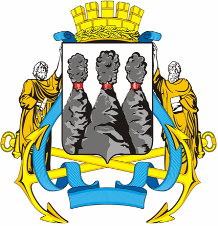 ГОРОДСКАЯ ДУМА                                           ПЕТРОПАВЛОВСК-КАМЧАТСКОГО ГОРОДСКОГО ОКРУГАот 19.04.2017 № 1303-р58-я сессияг.Петропавловск-КамчатскийПредседатель Городской ДумыПетропавловск-Камчатскогогородского округаС.И. Смирнов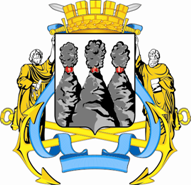 ГОРОДСКАЯ ДУМА                                                              ПЕТРОПАВЛОВСК-КАМЧАТСКОГО ГОРОДСКОГО ОКРУГА